Процедура закупки № 2024-1141188 (повторная от № 2024-1126794) Иной вид процедуры закупки: "Упрощенная процедура закупки" Иной вид процедуры закупки: "Упрощенная процедура закупки" Общая информация Общая информация Отрасль Электротехника > Трансформаторы / блоки питания / стабилизаторы Краткое описание предмета закупки Трансформаторы Сведения о заказчике, организаторе Сведения о заказчике, организаторе Закупка проводится организатором Полное наименование организатора, место нахождения организации, УНП Открытое акционерное общество "БелЭнергоСнабКомплект"
Республика Беларусь, г. Минск, 220030, ул. К. Маркса, 14А/2
100104659 Фамилии, имена и отчества, номера телефонов работников организатора Ширинова Аида Якубовна 
+375172182066 
+375173273697 
info@besk.by Размер оплаты услуг организатора - Полное наименование заказчика, место нахождения организации, УНП РУП "Гомельэнерго" г. Гомель, ул. Фрунзе, 9 УНП: 400069497 Фамилии, имена и отчества, номера телефонов работников заказчика +375 (232) 79-64-54 - Аверченко Татьяна Станиславовна Основная информация по процедуре закупки Основная информация по процедуре закупки Дата размещения приглашения 16.04.2024 Дата и время окончания приема предложений 23.04.2024 10:30 Общая ориентировочная стоимость закупки 1 135 603.97 BYN Требования к составу участников Участником процедуры закупки может быть любое юридическое или физическое лицо, в том числе индивидуальный предприниматель, независимо от организационно-правовой формы, формы собственности, места нахождения и места происхождения капитала, которое соответствует требованиям, установленным в документах о закупке, за исключением юридических (физических лиц) и индивидуальных предпринимателей, включенных в реестр поставщиков (подрядчиков, исполнителей), временно не допускаемых к закупкам. Квалификационные требования Иные сведения 1. Заказчик вправе отказаться от закупки товара по данной процедуре закупки на любом этапе проведения процедуры закупки
2. Предложения с формой оплаты путём проведения предоплаты отклоняются Сроки, место и порядок предоставления конкурсных документов Предложение, поступившее после конечного срока подачи предложений, подлежит возврату без рассмотрения. Место и порядок представления конкурсных предложений 220030, г.Минск, ул.К.Маркса, д. 14А/2 
Конечный срок подачи: 23.04.24 10.30
Предложение может быть подано участником: непосредственно организатору по адресу г.Минск, ул. К.Маркса, д.14 А/2, выслано по почте. Лоты Лоты Начало формыКонец формыНачало формыКонец формыКонкурсные документы Конкурсные документы 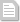 23.04-dokumentaciya(1713264040).pdf 23.04-dokumenty-po-uproschennojj-procedure-centraliz-(1713264043).doc prilozhenie-1-15-19-35(1713264047).pdf prilozhenie-16---metodicheskie-rekomendacii(1713264051).pdf prilozhenie-17-18-proekty-dogovorov(1713264057).pdf События в хронологическом порядке События в хронологическом порядке 16.04.2024 
13:43:22 Размещение приглашения к участию в процедуре закупки 